208. KUTAS<P>  Kutas, -on, ru, -ra, -i [C. K. P. Kutas]. − T: 6302, L: 1816 − A néphagyo-mány szerint régi, „pogánykori” neve Kutta volt. P-ben olvashatjuk: „Ritkajó vizéről nevezetes ma is. Kútjáról nevezték Kutasnak.”</P><P>  1. Cigány sor : Paffőd [Jókai u] U. Főleg cigányok lakják. Régen itt szán-tók voltak. 2. Jégvermi-csapás Csa. Az elején állt a falu jégverme. 3.Tizennyócnapos utca U. A félsoros utcát zsellérek lakták, akik 18 nap robototteljesítettek évenként a házhelyért és a Selöm-rét használatáért. 4. Ó temető.Régóta nem temetkeznek ide. 5. Forosta, -’ba : [Fórás-tó] [C. Foros-tó]T 6. Forostai-árok : Árok, -hó [Forostai-patak] Á 7. Pap László sírja. Az1848-as honvédszázados márványkő síremléke ma is megvan. 8. Fő utca[Ady Endre u; Petőfi Sándor u] U. A leghosszabb utca északi fele az Ady, délirésze a Petőfi utca. 9. Sárga-ház : Sárga-Kuruc-ház : Csányi-ház. Ház. Asárga színű házat a Kuruc család vette meg, majd Csányiék. A régi Sárga-házhelyén ma új épület áll. 10. Böhönyei ut : Csapás ut : Tanárok [Tsz-majorut] Ú. Böhönye felé vezet 11. Flórián-kép : Flórián : Flórián-szobor [SzentFlórián-szobor] Szo 12. Régi vásártér S, r 13. Uj temető : Temető, -be 14.Bikaistálló. Jelenleg tsz-irodaépület. 15. Pósta-ház [Tsz Gépműhely]. Régenitt volt a postahivatal. 16. Bajmi ucca : Homok, -ba [Kossuth Lajos u] U.Nagybajom felé vezet. A talaj itt erősen homokos. Az új utcában 1945 utánkezdtek építkezni. 17. Homokos-gödör G 18. Szij-Bogyó-telep : Szij-Bogyóutca [Táncsics u] Fr, U. Bogyó nevű kőműves építette itt az első házakat.Szíj János agronómus volt az utca első lakója. Az érdekes hangzású névnekgúnyolódó jelentésárnyalata van Kutason, talán azért is, mert a „telepen” aligegy-két család lakott. 19. Pajtáskert S, sz. Pajták álltak itt. 20. Rëformá-tus iskola. A pedagógusok itt kaptak szolgálati lakásokat. 21. Brázdás-Tót-ház Ma: Posta. A Brázdás melléknevű Tóth Ferenc háza volt. 22. Hol Miskabótja : Hol-bót. Holl Mihály vegyeskereskedése volt. 23. Szövetközeti Bót :Hangya, -’ba : Hitelszövetközet 24. Rëformátus paplak. 25. Rëformátus temp-lom. A 2. világháború idején a németek felrobbantották. Teljes helyreállításamég nem történt meg. 26. Mázsaház. Itt mérték az állatokat. 27. Tej-csarnok : Tejház 28. Csete-Pista tér : Csete tér T. A tér sarkán lakott CseteIstván. 29. Seböstyén-birtok S, sz 30. Jákói utca : Homok [Szabadság u]U. Jákó felé vezet. 31. Huszár-cselédház : Talján-cselédház : Négyes-cselédház.Cselédek lakták. Négy család használt itt egy közös konyhát. Huszár és Taliánnevű földbirtokosokról kapta nevét. 32. Csopros-kép : Szentháromság Szo.Műemlék. 33. Talján-ház : Talján-kastéj : Huszár-kastéj [Általános Isko-la] 34. Katalikus iskola [Óvoda] A régi iskolaépületben 1945 óta óvoda mű-<-P> @@1@<S658><-P>ködik. 35. Templom-domb Do 36. Katalikus templom. A 2. világháborúidején súlyosan megrongálódott. Tornya még nem épült meg. 37. Hősökszobra. Az I. világháborúban elesettek emlékére állíttatták. 38. Boronkai-kastéj Ma az Á. G. irodája. 39. Katalikus plébánia : Plébánia, -’ra 40.Boronkai-cselédház : Kulturház. A régi épületben ma italbolt, sütőüzem éskultúrház van. 41. Sós-kocsma : Budai-kocsma : Peti-féle kocsma. Ma aszövetkezeti iparcikk-boltja. Sós nevű építtette. Budai és Peti nevűek bérel-ték. 42. Szent János-kép : Szent János-szobor Szo 43. Homok, -ba : Homokiutca [P. Homok] U. Újabb utca. 44. Tanárok, -ba S, sz, ke. Az idősebbek sze-rint a gazdák sokat tanakodtak, kié legyen ez a hely. 45. Régi-fotbalpája :Ispita-rét [C. Ispita r] S, r. Állítólag itt ápolták (istápolták : ispitálták) a beteglovakat. 46. Cigányházak. Muzsikuscigányok laktak itt. 47. Nyári-kuti-csapás Csa. Erre hajtották az állatokat a legelőre. 48. Nyári-kut Kú 49.Községház : Tanácsház. 50. Pëtracsëk-ház. Igen régi épület. Tulajdonosanevéről. 51. Magtár, -ba. A Terményforg. Vállalat begyűjtőhelye. 52.Krizsonics-kastéj : Kacskovics-kastéj : Csorba-kastéj. A Krizsonics család épít-tette. Kacskovics és Csorba nevűek is bírták. 1945 után évekig bölcsőde volt.53. Erdő sor : Erdő-sor utca U. Erdő (akácos, fenyves) van mellette ma is.54. Kalamár-kocsma. Egykori tulajdonosáról. 55. Fő utca [Petőfi Sándor u]U. A falu legnagyobb utcája. 56. Szellő utca : Belögi utca [Felszabadulás u]U. Új utca. 1945 után épült. Útja Beleg felé vezet. Itt a legerősebb a széljárása faluban. Kissé csúfoló-gúnyoló a név, mert „annak az uccának még fája sevót, nem csoda, ha mindig végigfujt rajta a szél”. 57. Belögi-uti-köröszt :Köröszt, -hő Ke 58. Csöndérlaktanya : Rendőrség, -hő : Kolégium, -ba. Régencsendőrlaktanya, 1945 után rendőrségi épület. Jelenleg diákotthon. 59.Orvoslakás 60. Szabó-patika. Szabó nevű gyógyszerészé volt. 61. Zëlinka-kocsma : Filotás-kocsma. Tulajdonosairól. 62. Baktërház. Vasúti megálló-hely. 63. Segösvári-ház : Zólyomi-ház : Pecsönye-sütő : Állatorvosi lakás. Se-gesvári nevű építtette. Zólyomi Elemér állatorvos is lakott a házban. Ma atsz-nek itt pecsenyesütője működik. 64. Kovács-malom : Pógár-malom. Ko-vács nevű építtette. Polgár János is bírta. 65. Vida-doktor-ház [Bölcsőde].Dr. Vida Lajos orvosé volt. 66. Bóthajtásos-hid [Vasúti-híd].</P><P>  67. [C. Czegléd] 68. [C. In-tó] 69. [C. Balogdi-tó] 70. Harangláb71. Két-árok köze S, sz. Két árok határolja. 72. [C. Bükkrét] 73. Bajmi-ut[C. Ut Nagybajom felé] Ú. 74. Cseri-kulturterem. A tsz építtette a Cser-telepen lakók részére. 75. Cser-telep [C. Cserre dülő sz, Cserkeleti sz] Lh. Mel-lette nagy erdő volt. 76. Mérgesi-rét Mf, r 77. [C. Szöllő nyugati, keleti]78. [C. Nyires] 79. [C. Falusirét] 80. [C. Nagyrét] 81. Kozmai-vizálló :Vizálló [C. Kozmai-Vizálló] S, Mf, r 82. Cseri-mezők : Cser, -be [C. Cserredülő, Cserkeleti K. Cseri me] S, sz. Régen erdő volt. 83. [C. Kozmai erdő] 84.[C. Kőházihomok] 85. Hörtelendi-szöllő Do, e, ak. Régen szőlő volt. Herte-lendy uraság telepíttette. 86. [C. Kozmai Berekallya] 87. Gesztönyési-utÚ 88. Gyümőcsös, -be. Az Á. G. gyümölcsöse. 89. Keserü, -be [C. ~] S,sz 90. Gesztönyési-dülő : Gesztönyési-tábla : Gesztönyés, -be S, sz, gy. Régenvadgesztenyefák álltak itt. 91. Főső-Gyótai-mező [K. Gyótai me P. Gyóta] S,sz 92. [C. Kozma nyug] S, sz, r 93. Magtár. A Hertelendy-uradalom mag-tára volt. Ma az Á. G. tulajdona. 94. Kozmai-iskola : Kutaskozmai-iskola.1967-ben a major elnéptelenedése folytán az iskola megszűnt. 95. Kozmai-cselédházak. A Hertelendy-uradalom cselédei laktak ezekben az épületek-ben. 96. Kutas-Kozma : Kozma, -’ra : Kozma-puszta [C. Kozma-puszta K.<-P> @@1@<S659><A-1>208. KUTAS</A-1>#(IMAGE)<-P>Kozma P. Kutaskozma] Lh, S, sz. 1945 előtt a Hertelendyek uradalmi birtokavolt. Az öregek szerint a puszta helyén régen falu állt. 97. Hörtelendi-kastéj.Hertelendy uraságé volt. 98. Régi-gyümücsös : Régi gyümücsüs S, gy. AHertelendy-uradalom gyümölcsöse volt. Nemrég újra telepítették. 99. Koz-mai-ut Ú. Kozmára vezet. 100. [C. Kis bükk] 101. Nagy-kereki-nyugoti :Nagy-kerék [C. Nagykereki nyugoti] S, sz. Régen itt erdő volt. 102. Nagy-kereki keleti : Nagy-kerék [C. Nagykereki keleti] S, sz 103. Privát-ut Ú. 1945előtt csak Hertelendy uraság használhatta. Másnak tilos volt azon járni. 104.[C. Őreg-erdő] 105. Mesztegnyei-ut [K. Ut Mesztegnyő felé] Ú 106. Bor-tóT. A dézsmabort szállítók itt szokták feltölteni (újratölteni) a hordókat a tóvizével, pótolván az út közben megivott mennyiséget. 107. Korpa-hid :<-P> @@1@<S660><-P>Csukázó-hid Híd. A Rinyán átvezető híd alatt sok volt a csuka, jól lehetett ittcsukázni ‘csukát fogni’. 108. Pléjézus : Csöngős-kép Ke, bádogból készültJézus-alakkal. A kereszt fölött félkör alakban bádogból készült kis díszeket(virágokat) helyeztek el. Ha fújt a szél, csengőszerű hangot adott a sok bádog-dísz. 109. Berök-ajjai-rétek : Berök alla [C. Berek-allya K. Apáti me] Ds, S,r 110. Apáti-mező [K. ~] S, sz. Ide tartozik: 112., 150., 153., 167., 168.111. Āsó-dülő [C. Alsómezei sz K. Apáti me] S, sz 112. Fölső-Apáti [C. ~]S, sz 113. Vizállói-birtok : Vizálla : Kozmai-határ [C. Vizálló-nyug., Viz-álló kelet] Mf, sz, gy 114. Irtási-rétek [C. Irtás r] S, l, sz. Egykor erdő volt.115. Gyümücs-kerti-dülő [K. Kozmai me] Mf, sz. Mellette régen gyümölcsösvolt. 116. Laki-rét [C. Laki r, Laki rétre d K. Cili puszta] S, sz, r 117.Laki-sürü [C. Laki sürü kel., Laki sűrűre d, Laki sűrű nyug.; K. Cili puszta]S, sz, régen erdő volt 118. Laki-ut [C. Laki utra d] Ú. A Laki-rétre vezetett.119. Hopó-lap : Hopó, -ba S, r 120. Kozmai-ut Ú. Kozmára vezet 121.Kerék-puszta : Kerék, -re Lh. Uradalmi birtok volt, ma az Á. G. tulajdona.122. Pajtáskert. Itt álltak az uradalmi pajták. 123. Pirs-ut Ú 124. Nagy-bajmi-erdő : Gyótai-erdő : Kacskovics-erdő : Krizsonics-erdő [K. Gyótai e] Ds,S, e. Kacskovics és Krizsonics nevű tulajdonosaikról. 125. Mária-kép Szo126. Hosszi-tói-rész : Hosszi-tó S, sz. Hosszan elnyúló tó volt. 127. Főső-zsidó-tói-dülő : Nagy-tói-dülő : Tölös-allai-dülő : Tölös, -be [K. Apáti me] S,sz, régen erdő. 128. Középső-zsidó-tói-dülő [K. Apáti me] S, sz 129. Zsidó-tói-dülő [K. Apáti me] S, sz 130. Vida-dülő S, sz, Ú. Vida nevűnek volt ittszőlője. 131. Kuruc-tó T. Egy része már erdő. A Kuruc családról. 132.Zsidó-tó Mf, égerfás. Régen tó lehetett. 133. Belög-Böhönyei-ut Ú. Földút akétközség között. 134. Mária-lénia Ú. Itt áll a Mária-szobor. 135. [C.Puszta rét] 136. Cili, -be : Cili-puszta [K. Cilipuszta] Lh, S, sz. Uradalmibirtok volt. Ma az Á. G. tulajdona. 137. Cili-ut Ú, Csa. Cili-pusztára vezet.138. Diós-csapás Csa. Diófák álltak az út mellett. 139. Eprös-kert [K. Gyótaie] S, e, 140. [C. Mesztegnyei ut mellett kelet] 141. Vörös-Miska-lénia Ú. Ittakasztotta fel magát Vörös Mihály. 142. Asszony-rëzula : Asszony erdeje S,sz, régen „tölös erdő vót, sok vargánya termött itt”. A hely Krizsonics Herminaleányörökségi birtoka volt. 143. Pógár-erdő : Közbirtokossági-erdő [K. Gyótaie P. Gyóta] S, e 144. Gyótai-erdő : Uradalmi-erdők [K. Gyótai e P. Gyóta] Mf,Ds, S, e, r, Mo 145. Szénégető [C. ~] S, e. 1914 körül itt még szenet éget-tek. 146. Tőfa. Gyönyörű évszázados fa. 147. Hosszu-tó [P. ~, amely„most már nagyon is rövid.”] Mf, Mocsár, r. Néha megtelik vízzel. 148.Zsidó-tó T. Tulajdonosáról. 149. Kuti-dülő S, sz, l. Kút van itt a legelő-ben. 150. Középső-Apáti [C. Közép me] S, sz 151. Nagy-tó T, Mocsár. Nagyvíztükre van. 152. Récés-tó T, Mocsár. Sok itt a vadkacsa. 153. Főső-nagy-tói-dülő [K. Apáti me] S, sz 154. Nagy-tói-dülő S, sz 155. Segösd-Böhönyei-ut [K. Út Felsősegesdről] Ú. 156. Vörös-akó : Vörös-akol-puszta Lh.Vörös téglából építettek ide akolt. 157. Mestör-domb [C. P. Téglavető] Ds,sz. A tanító javadalmi földje volt. 158. [C. Kenderföldi sz] 159. Vörös-akoli-ut Ú. Vörös-akol felé vezet. 160. [C. Mesztegnyei ut mellett, nyug.]161. [C. Temetői sz] 162. Gyótai-mező [C. Alsó gyóta K. ~ P. Gyóta] S, sz.Uradalmi birtok volt. 163. [C. Nagybajomi határra d] 164. [C. Felsőerdőre d] 165. Halastó [Víztároló] T, víztároló. 1964-ben létesítették. 166.Malmi-dülő S, sz, Ú. Ez vezetett a régi (már lebontott) vizesmalomhoz. 167.Alsó-Apáti [C. Alsó mezei] S, sz 168. Alsó-nagy-tói-dülő [K. Apáti me] S,sz 169. Malmi-ut Ú, Csa. A vizesmalomhoz vezetett, ill. a legelőre. 170.<-P> @@1@<S661><-P>Pecsönyés-berök [C. K. Malomsarok] Mf, r, l. Nagyon régóta disznólegelő.171. Pecsönyés-hid 172. Malom-uti-dülő [K. Komlósd] S, sz 173. [C. Je-genye] 174. Főső-asszony-tó [C. Asszony-tó] Mf, r. Régen tó lehetett. 175.Āsó-asszony-tó [C. Asszony-tó] Mf, r. 176. Nagy-sánc [C. ~ K. Komlósd] S,sz 177. Kis-sánc [C. ~] S, sz, Á 178. Kis-sánci-dülő S, sz 179. Selöm-réti-dülő S, sz, Ú. 180. Bikaréti-dülő [C. Bikarét, Bikarétre d] S, sz 181.Selöm-rét S, r 182. [C. Kertek allya] 183. [C. Kolompéros] 184. Csemöte-kert. Az erdészet fanevelője. 185. [C. Birkás kert] 186. Disznólegellő [K.Kálistó] S, l 187. Öreg-erdő [C. ~] S, l, régen erdő volt. 188. Csorba-erdő :Kacskovics-erdő [K. Gyótai e] S, e, ak. Tulajdonosai nevéről. 189. Nagybajmi-ut Ú. Nagybajom felé vezet. 190. Vőgyfényi-árok Á 191. Kálistai-erdő[K. Kálistó] S, e, ak 192. Jákói-ut [C. Jákói ut mellett] Ú. Jákó felé vezet.193. Mese-főd S, sz. A nagybeszédű, mindig mesélő Ács (Mese) Imre tulajdonavolt. 194. [C. Marton tói-irtás] 195. Gyótai-ut Ú 196. Főső-Gyóta-pusz-ta : Gyóta, -’ra [K. P. Gyóta] Lh, S, sz. Egykor uradalmi birtok. 197. Alsó-Gyóta [C. ~ K. Gyóta] S, sz, Lh. Gyóta-pusztához tartozott. A volt uradalmibirtokon az Á. G. dohánypajtákat, sertéstelepet épített. 198. [C. Középső]199. Bajmi-ut Ú. Kisbajom és Nagybajom között. 200. Főső-Gyótai-mező : Gyótai-mező S, sz 201. Āsó-Gyótai-mező [C. Alsó Gyóta K. Gyótai me]S, sz 202. [C. Jákói utra d] 203. [C. Berekallya alsó] 204. Rinya, -’hó :Határárok : Malomárok. Folyó. A falu természetes határa Segesd és Kutas kö-zött. 205. Vizes-malom : Pápa-malom : Lutár-malom Ds, S, r. Tulajdonosainevéről. Az elpusztult vízimalom nyomai még láthatók. Az árokrendszere ismegvan. 206. Malom-sarki-ny ugoti-dülő [C. K. Malomsarok] S, sz 207.Malom-sarki-āsó-dülő S, sz. Mélyfekvésű hely. Itt régen vízimalom működötta Rinyán. 208. Malom-sarki-középső-dülő : Kétsoros S, sz. Két dűlőút vesziközre. 209. Malom-sarki-főső-dülő Ds, sz. A határ egyik legmagasabban fek-vő része. 210. Malom-sarki-keleti-dülő S, sz. Kelet felé esik. 211. Pecsö-nyés-beröki-legelő [K. Urbéri legelő, Malomsarok P. Pecsenyés berek] Mf, l 212.Pecsönyés-árok [K. Malomárok] Á. Igen régi név. 213. [C. Csigás kut] 214.[C. Tűkőr] 215. Nagy-vizes laposa [K. Komlósd] 216. Nyári-kut Kú. Ittvolt az állatok nyári szállása etetővel, itatóval. 217. Nyári-kuti-csapás Csa.Ezen hajtották a jószágot a legelőre. 218. Mészáros-tó : Vadfogó [C. Mészá-ros tó K. Komlósd] Mf, bo, régen tó volt. 219. Diánnai-dülő : Diánna, -’ba[C. Diánna K. Komlósd P. Dianna] S, sz. Boronkay uraság birtoka volt. 220.Boronkai-erdő [K. Kálistó] S, ak, e 221. Kálistai-ut Ú. Kálista-pusztára ve-zet. 222. Vőgyfény [K. Kálistó] Vö, Mf, l 223. Kálistai-erdő [K. Kálistó]S, ak, e 224. Kálistai-baktërház 225. Kálista-puszta : Kálista, -’ba : Kálistó[C. Kálistó P. Kálista K. Kálistó] Lh, S, sz 226. Āsó-Veke-tó Mf, Mocsár, bo;régen tó volt. 227. Veke-tó Mf, Mocsár, bo; régen tó volt. 228. Veke-rét[C. Veke] Mf, r. A Veke családról. 229. Veke, -’be [C. Veke] S, sz, r. Mellettevan a Veke-tó. 230. Komlósdi-rét [C. K. Komlósd] Mf, r 231. Fehér-tó[C. Fejér tó] Mf, r 232. Belögi-ut [C. Belegi utra d K. Beleg-kutasi út] Ú233. Cipó-domb Do, sz. Cipóra emlékeztető formájáról. 234. Āsó-mező [K.Kálistó] S, Mf, sz, r. Délre esik a falutól. 235. Kis-sziget Ds, sz, r. Tavasziáradáskor víz veszi körül. 236. [C. Lótó (?) esetleg Látó (?)] 237. Szabási-ut Ú. Szabás felé vezet. 238. Vende-kép : Szent Vendel szobra. A 2. világ-háború idején elpusztult. 239. Szabási-utra-dülő [K. Kálistó] S, sz 240.Vende-képi-dülő : Pálinkaházi-csapás S, sz, Ú 241. Pálfi-gyümöcsös S, gy.Pálfi Sándoré volt. 242. [C. Egervég] 243. Sáfra-tói-rét Mf, r 244.<-P> @@1@<S662><-P>Sáfor-tó : Sáfra-tó [C. Sáfortó] Mf, r. Régen itt tó volt. 245. [C. Szabási utrakeleti] 246. Pálinkaház : Pálinkaházi-dülő S, sz. A dűlő szélén pálinkafőzőüzemelt. 247. Homokos-gödör G. Régebben innen hordtak homokot az épít-kezésekhez. 248. Vásártér S, r. Régebben Kutason is tartottak országos vá-sárokat. 249. Dögtemetői-csapás Csa. A Dögtemető felé vezet. 250. Kis-bajmi-ut Ú. Kisbajom felé vezet. 251. Ökör-tó [C. Őkőrtó K. Kálistó P. Ökörd] S, Mf, ke. Valamikor itt tó lehetett. A mélyen fekvő rétalj igen alkalmaskonyhakerti növények termesztésére. 252. Kutasi-szöllők S, sző, gy, sz,e 253. Patak-biró kis-tanyája : Patak-tanya. Patak József kisbajomi bíró eztírta présházára: „Kis tanyám.” 254. Györei-kut : Szántó-kut Kú. SzántóJózsef építtette. A gémeskút Györei János szőlője végében állt. 255. Re-köttyei-mocsár Mf, S, Mocsár, r 256. Dögtemető S, ak, e 257. Száraz-re-köttye [C. ~] Mf, Mocsár, l, bo. Tavasszal elönti az ár, de nyárra kiszárad.258. Kalányos-kut Kú. Kanalakkal működött. 259. Kálistai-legelő [K. Ká-listó] S, l 260. Sarki-árok : Határárok Á 261. Kálistai-ut Ú. Kálistapusz-tára vezet.</P><P>  Az adatközlők nem ismerték: . Foros-tó . Czegléd .In-tó . Balogdi-tó . Bükkrét . Ut Nagybajom felé 75.C.Cserre d, Cserkeleti sz . Szöllő nyugati, keleti . Nyires 79.Falusi r . Nagy r . Cserkeleti . Kozmai e . Kő-házihomok . Kozmai Berekallya . Kozma nyug. . Kisbükk . Öreg-erdő . Ut Mesztegnyő felé . Alsó mezeisz . Vizálló-nyug., Vizálló kelet 115. K. Kozmai me . Lakirétre d . Laki sűrű nyug. Laki sűrű kel. . Mesztegnyei ut mel-lett kelet . Közép me 155. K. Út Felsősegesdről . P. Tégla-vető . Kenderföldi sz . Mesztegnyei ut mellett nyugat .Temetői sz . Nagybajomi határra d . Felső erdőre d .Jegenye . Kertek allya . Kolompéros . Birkás ke192. C. Jákói ut mellett . Marton tói-irtás . Középső .Jákói utra d . Berekallya alsó 211. K. Úrbéri legelő 212. K. Ma-lomárok . Csigás kut . Tűkőr . Veke . Fejértó . Lótó (?) vagy Látó (?) . Egervég . Szabási utrakeleti . Ökör d. − K: 1865.</P><P>  <A-1>Gyűjtötte: Kiss József ált. isk. igazgató. − Adatközlők: Ihárosi István 46, JoóImre 62, Váradi József 75 é.</A-1></P>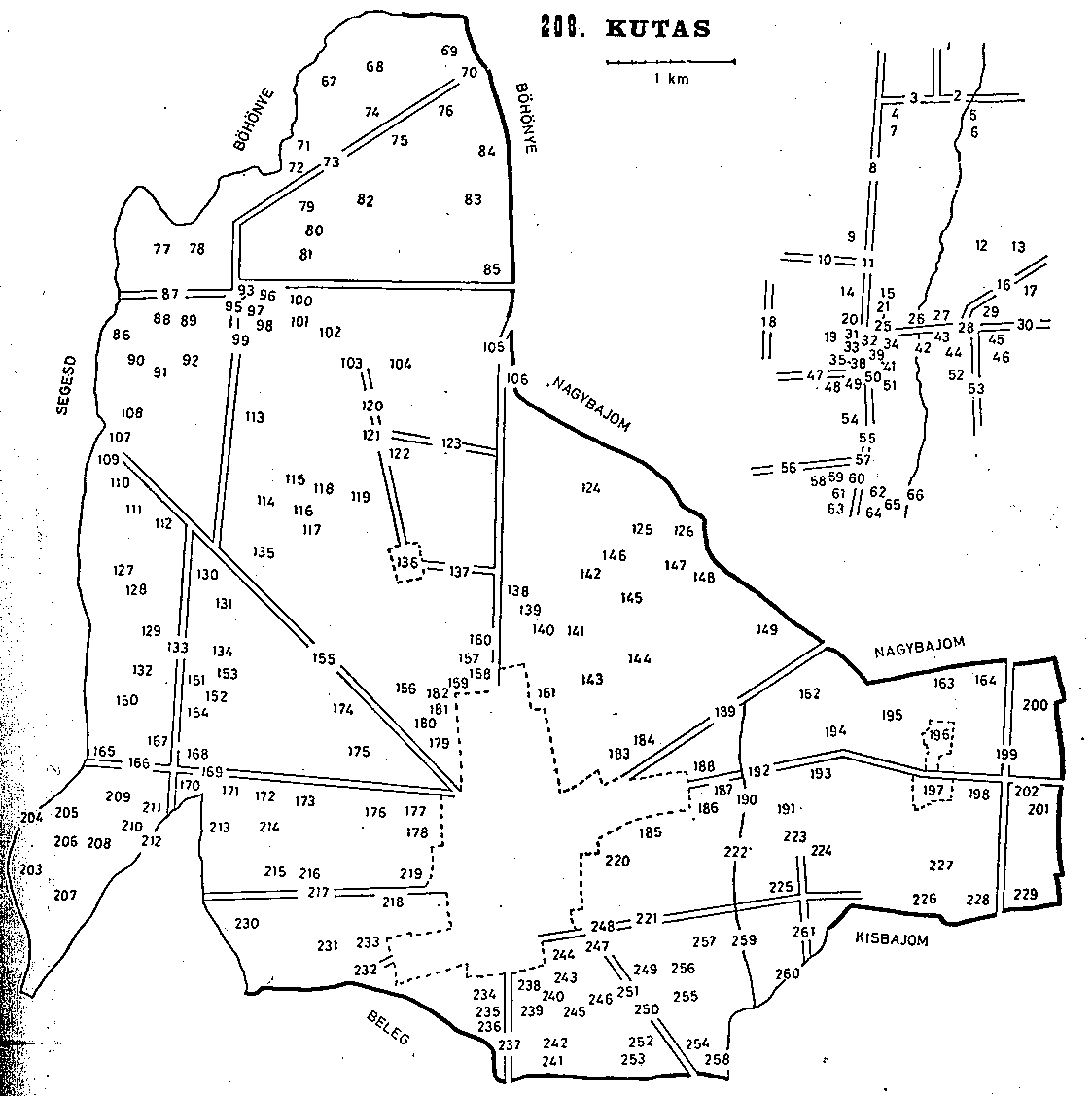 